Union Locale Grand Grenoble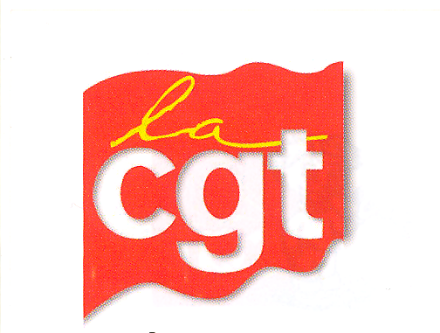 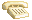 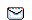 Fiche d’inscription a remplir integralement pour valider votre inscription« STAGE PARTICIPER A LA VIE DE LA CGT »  (Ancien stage Niveau 1)1ère SESSIONlundi 5 au vendredi 9 février 2024 (5 jours)Et mercredi 6 au vendredi 8 mars 2024 (3 jours)